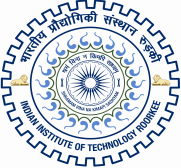 INDIAN INSTITUTE OF TECHNOLOGY ROORKEE1. 	Name of the Ph.D. student : 	(English)_________________________________________Enrollment No.________________(As printed in Master’s degree)        (Hindi)_______________________________________________________________________2.	Department/Centre: (i) ___________________________ (ii) ____________________________      				(Where Enrolled)			                     (Where Working)3.	Date of Initial Registration: _________________   Date of Candidacy: ____________________4.	Category                           : FTRS (IARS/EFRS/ISERS) / PTRS (P-ISIRS/P-ISERS)5.	Date of Final SRC: ____________________________________________________________ 6. Date of Thesis Submission: _____________________________________________________8.	Title of Research 	In English 		____________________________________________________________	                  		____________________________________________________________      	In Devanagari	____________________________________________________________ 	____________________________________________________________Address for Correspondence:____________________________________________________   _____________________________________________________Phone No. with STD Code:_____________________ Mobile No. ________________________E.mail ID: __________________________________10. Copy of plagiarism check enclosed:				          YESSignature of Ph.D. StudentCountersigned:Name & Signature of Supervisor(s)				  Signature of Chairperson, SRC Signature of Chairperson, DRC/CRC                                         Head of the Department/CentreDate: _____________